Year 3: Rocks and Soils (Rocks and Soils)  UPDATED November 2023Year 3: Rocks and Soils (Rocks and Soils)  UPDATED November 2023Links made with other subjectsEnglish – Dinosaur coveGeography – Earthquakes / Volcanoes and Coasts / Erosion The BIG QuestionAre all rocks the same?The BIG OutcomePoster/PowerPoint/pic collage presenting all their learning about rocks, with annotations. Links to soil will also be made. Science objectives(link to NC) - Compare and group together different kinds of rocks on the basis of their appearance and simple physical properties. - Describe in simple terms how fossils are formed when things that have lived are trapped within rock. - Recognise that soils are made from rocks and organic matter.Prior knowledgeWhat prior knowledge is needed for children to be successful in this unit? Children already know:EYFS – Understanding the world: Children know about similarities and differences in relation to places, objects, materials and living things. They can talk about the features of their own immediate environment and how environments might vary from one another. They can make observations of animals and plants and explain why some things occur. They can talk about changes.Future learningConsider the conceptual knowledge within a subject that pupils need for future learning not just the recall of facts but the importance of conceptsThis unit gives prior knowledge to:Yr 6: Evolution and Inheritance Science strandsRelated Enquiry Questions Vocabulary/ GlossaryRock, stone, pebble, boulder, grain, crystals, layers, hard, soft, texture, absorb water, soil, fossil, marble, chalk, granite, sandstone, slate, soil, peat, sandy/chalk/clay soilKnowledge (see italics for knowledge to remember)The knowledge that children will learn and remember:Rock is a naturally occurring material.There are different types of rock e.g. sandstone, limestone, slate etc. which have different properties. Rocks can be hard or soft. They have different sizes of grain or crystal. They may absorb water. Rocks can be different shapes and sizes (stones, pebbles, boulders). Soils are made up of pieces of ground down rock which may be mixed with plant and animal material (organic matter).The type of rock, size of rock pieces and the amount of organic matter affect the property of the soil. Some rocks contain fossils. Fossils were formed millions of years ago.When plants and animals died, they fell to the seabed. They became covered and squashed by other material. Over time the dissolving animal and plant matter is replaced by minerals from the water.SEND expectationsRock is a naturally occurring material. There are different types of rock e.g. sandstone, limestone, slate etc. which have different properties. Rocks can be hard or soft. They may absorb water. Rocks can be different shapes and sizes (stones, pebbles, boulders). Soils are made up of pieces of ground down rock which may be mixed with plant and animal material (organic matter). Some rocks contain fossils. Fossils were formed millions of years ago.Common Misconceptions Some children may think: - rocks are all hard in nature - rock-like, man-made substances such as concrete or brick are rocks - materials which have been polished or shaped for use, such as a granite worktop, are not rocks as they are no longer ‘natural’ - certain found artefacts, like old bits of pottery or coins, are fossils - a fossil is an actual piece of the extinct animal or plant - soil and compost are the same thing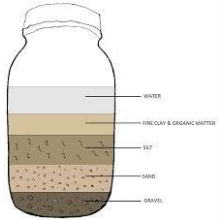 